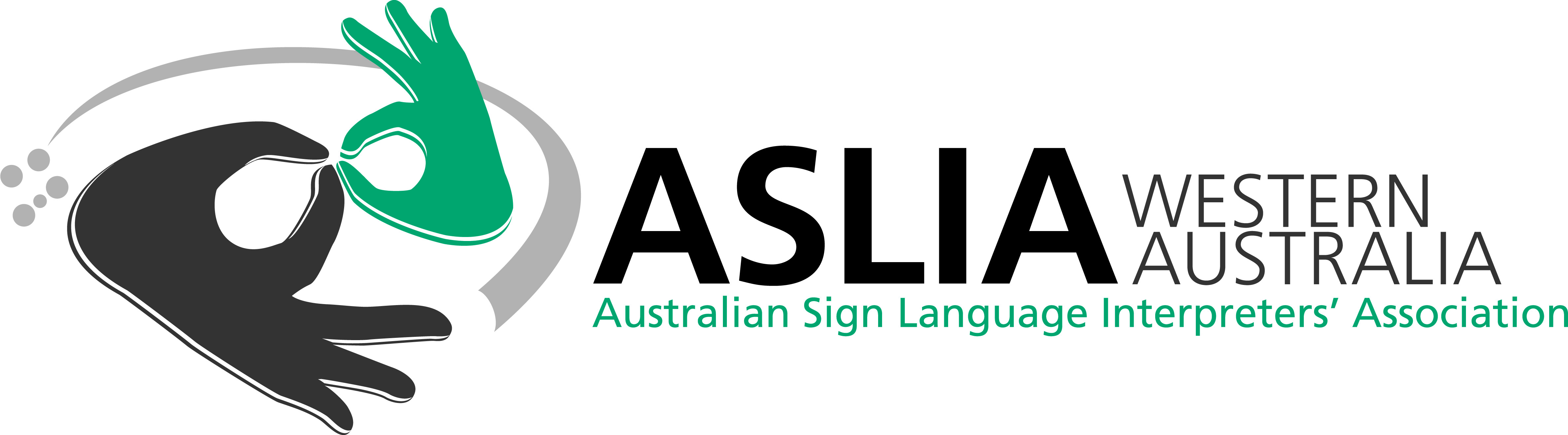 Nomination FormFor a position as Office Bearer on the ASLIA (WA) CommitteeI accept the Nomination for the position of:Name: ____________________________________________________Signature: _________________________________________________Date: _____________________________________________________Nominated by: (must be an ASLIA member)Name: ____________________________________________________Signature: _________________________________________________Date: _____________________________________________________Seconded by: (must be an ASLIA member)Name: ____________________________________________________Signature: _________________________________________________Date: _____________________________________________________This nomination form must be emailed to secretary@asliawa.org by 5pm Friday 14 August, 2020.Members wishing to nominate for the committee must also provide a Police Clearance and proof of NAATI credential.An Outline of the Duties of the Office BearersPresidentThe President shall act as spokesperson for the Association and supervise the duties of the Secretary, the Treasurer and the other members of the Committee. They will chair meetings and liaise with stakeholders and other organisations as needed.Vice PresidentThat in the absence of the President, the Vice-President shall undertake all duties and functions that would normally fall to the President and that they continue to do so until the President is again able to resume their position.TreasurerThe treasurer shall: Ensure that proper books and accounts are established and maintained according to the Act to record the financial affairs of ASLIA (WA) including all receipts and expenditure with its activities; andPresent periodical financial reports to the Committee.SecretaryThe Secretary must keep proper records of:All appointments of office-bearers and ordinary members;The names of members present at Committee meetings and at General meetings; andAll proceedings at Committee meetings and General meetings.Committee MemberCommittee Members shall:Provide ideas and input at committee meetingsPerform such duties as required and prescribed by the ExecutiveProvide support and assistance to the Office Bearers in organising, hosting and running events as needed.PresidentVice PresidentTreasurerSecretaryCommittee Member